Presseinformation»Lieblingsplätze Tölzer Land - Tegernsee - Schliersee« von Heike Hoffmann und Stefan BoesMeßkirch, Februar 2020Idyll entlang der Alpen
Heike Hoffmann und Stefan Boes präsentieren Lieblingsplätze-Band zum Tölzer LandSüdlich von München erstreckt sich eine weitläufige Seen- und Gebirgslandschaft, die nahtlos ins Alpenvorland übergeht. Vor allem das Tölzer Land mit dem angrenzenden Tegernsee und Schliersee gehört zu den wichtigsten Naherholungsorten in Oberbayern. Die unverwechselbare Alpenkulisse, die Seeatmosphäre und die Wandermöglichkeiten laden zum Entdecken ein. Wohin sich ein Ausflug am meisten lohnt, zeigen Heike Hoffmann und Stefan Boes in ihrem neuen Reiseführer »Lieblingsplätze Tölzer Land - Tegernsee - Schliersee«. Ihre Erkundungstour führt sie von Wolfratshausen über Benediktbeuern, Bad Tölz und Gmund am Tegernsee bis nach Miesbach. Dabei kommen sie an einheimischen Handwerksbetrieben, Kulturschauplätzen, Wanderwegen und Schlemmeroasen vorbei, die die Vielfalt dieses Landstrichs widerspiegeln. Begleitet werden diese von unterhaltsamen Texten und hochwertigen Fotografien.Zum BuchDer Alpenbogen zwischen Tölzer Land, Tegernsee und Schliersee gleicht einem Paradiesgarten, reich an lohnenden Ausflugszielen für Groß und Klein. Berge und Seen, Moore und Flüsse bilden ein grandioses Naturschauspiel. Klöster, Kirchen und Museen – teils von Weltrang – erzählen von glanzvoller Kultur. Entdecken Sie ein facettenreiches Traditionshandwerk, vom Hutmacher bis zur Naturkäserei, oder schauen Sie zu, wie eine Hirschlederhose entsteht. Verwunschene Biergärten und vorzügliche Gasthäuser machen außerdem jeden Aus- zum kulinarischen Höhenflug.Die AutorenStefan Boes, 1959 im Rheinland geboren, studierte Neuere Deutsche Literatur, Neue Geschichte und Philosophie in München. Nach Tätigkeiten für Kulturveranstalter und Museen gründete er 1989 die Zeitschrift »KulturLand«. Von 2003 bis 2008 war er Mitglied des oberbayerischen Bezirkstags.Die Historikerin, Fotografin und Autorin Heike Hoffmann lebt in Oberbayern und schreibt über kulturelle und kulinarische Themen hierzulande und in Italien. Im Gmeiner-Verlag erschien das Buch »So schmeckt Oberbayern«, in dem die Autorin auf Genießerpfaden durch die Region führt.Lieblingsplätze Tölzer Land - Tegernsee - SchlierseeHeike Hoffmann und Stefan Boes192 SeitenEUR 18,00 [D] / EUR 18,50 [A]ISBN 978-3-8392-2630-8Erscheinungstermin: 12. Februar 2020Kontaktadresse: 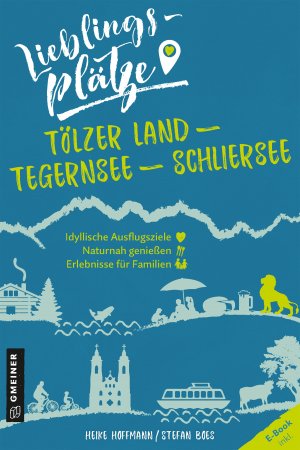 Gmeiner-Verlag GmbH Petra WendlerIm Ehnried 588605 MeßkirchTelefon: 07575/2095-153Fax: 07575/2095-29petra.wendler@gmeiner-verlag.dewww.gmeiner-verlag.de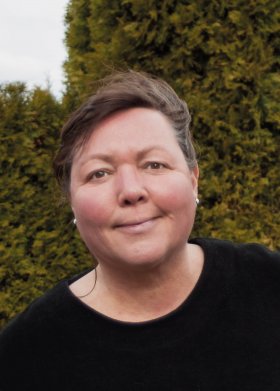 Anforderung von Rezensionsexemplaren:Heike Hoffmann und Stefan Boes »Lieblingsplätze Tölzer Land - Tegernsee - Schliersee«ISBN 978-3-8392-2630-8Absender:RedaktionAnsprechpartnerStraße									          © privatLand-PLZ Ort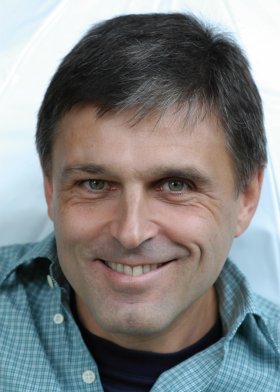 Telefon / TelefaxE-Mail           									         © privat